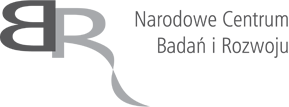 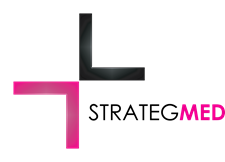 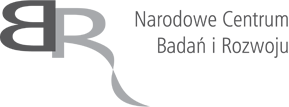 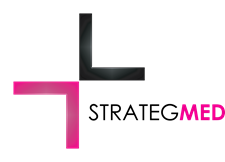 Wydatek współfinansowany ze środków Narodowego Centrum Badań i Rozwoju w ramachProgramu STATEGMEDZAPROSZENIE DO SKŁADANIA OFERT CENOWYCHWarszawa 26.02.2017ZAMAWIAJĄCY:PRZEDMIOT ZAMÓWIENIA:W związku z realizowanym projektem: pt. „Potencjał terapeutyczny mezenchymalnych komórek macierzystych testowany w próbach klinicznych oraz in vitro - uzasadnienie dla bankowania scharakteryzowanych komórek"zapraszamy do składania ofert na:Wirówka laboratoryjno- medyczna DOKŁADNY OPIS ZAMÓWIENIAWirówka Wirówka z wyjmowanymi, z rotora wkładami / pojemnikamiWyjmowane pojemniki muszą nadawać się do sterylizacjiW pojemnikach wirnika muszą mieścić się strzykawki o objętości min. 50 mlRegulacja układu prędkości obrotów, przyspieszenia i czasu wirowania, także w niskich zakresach, poniżej 1 minuty  Sprzęt musi posiadać certyfikaty bezpieczeństwa CE.   WARUNKI UDZIAŁU W ZAMÓWIENIU:Sprzęt będący przedmiotem niniejszego zamówienia ma spełniać warunki wyszczególnione w opisie zamówienia w p. III O udziale w zamówieniu mogą się ubiegać dostawcy posiadający aktualne certyfikaty sprzętu medycznego na sprzęt będący przedmiotem zapytania.Dostawca ma zagwarantować sprawny system serwisowania okresowego i awaryjnego urządzenia oraz dostępność sprzętu zastępczego w przypadku koniecznych napraw  SPOSÓB PRZYGOTOWANIA OFERTYKażdy Wykonawca może złożyć tylko jedną ofertę.Oferta powinna być sporządzona zgodnie z postanowieniami niniejszego zaproszenia.Oferta powinna być podpisana przez osoby upoważnione do podpisania ofert.Formularz oferty znajduje się w Załączniku I.KRYTERIA OCENY OFERT I SPOSÓB OCENY OFERTZleceniodawca wybierze ofertę, która najlepiej odpowiadać będzie opisowi przedmiotu zamówienia. (p. III) i spełniać będzie wszystkie wymienione warunki zamówienia (p. IV)   Zleceniodawca wybierze ofertę najkorzystniejszą cenowo ( z najniższą ceną)Oferta najkorzystniejsza otrzyma 100 punktów, każda następna otrzyma liczbę punktów proporcjonalnie mniejszą obliczoną według wzoru:Liczba punktów oferty badanej = XA = cena min. / cena badana x 100 pktJeżeli nie można dokonać wyboru oferty najkorzystniejszej ze względu na to, że zostały złożone oferty o takiej samej cenie, Zamawiający wezwie Wykonawców, którzy złożyli te oferty, do złożenia w terminie określonym przez niego ofert dodatkowych. Wykonawcy składający oferty dodatkowe nie mogą zaoferować cen wyższych niż zaoferowane w złożonych ofertach.Jeżeli nie można dokonać wyboru oferty najkorzystniejszej ze względu na to, że zostały złożone oferty o takiej samej cenie, Zamawiający wezwie Wykonawców, którzy złożyli te oferty, do złożenia w terminie określonym przez niego ofert dodatkowych. Wykonawcy składający oferty dodatkowe nie mogą zaoferować cen wyższych niż zaoferowane w złożonych ofertach.OPIS SPOSOBU OBLICZANIA CENY OFERTYDla potrzeb niniejszego zamówienia Dostawca zobowiązany jest podać łączną cenę ofertową netto, kwotę podatku VAT oraz cenę z VAT.W cenie ofertowej Dostawca zobowiązany jest ująć wszystkie przewidywane koszty związane z realizacją zamówienia ( także cenę transportu), w tym podatek VAT naliczony zgodnie z obowiązującymi przepisami oraz wszystkie inne koszty wynikające z zapisów zaproszenia, bez których realizacja zamówienia nie byłaby możliwa. Ceny należy podać w złotych polskich z dokładnością do dwóch miejsc po przecinku.Zamawiający nie przewiduje rozliczeń w walutach obcych.Cenę oferty należy podać netto i brutto z uwzględnieniem podatku od towarów i usług (VAT).                 Do porównania ofert będzie brana cena brutto (tj. z podatkiem VAT).Ceny określone przez Dostawcę zostaną ustalone na okres ważności oferty i nie będą podlegały zmianom.Zamawiający w celu ustalenia, czy oferta zawiera rażąco niską ceną w stosunku do przedmiotu zamówienia, zwróci się do Wykonawcy o udzielenie w określonym terminie wyjaśnień dotyczących elementów oferty mających wpływ na wysokość ceny.Zamawiający odrzuci ofertę Dostawcy, który nie złożył wyjaśnień lub jeżeli dokonana ocena wyjaśnień potwierdzi, że oferta zawiera rażąco niską cenę w stosunku do przedmiotu zamówienia.IX.  WYBÓR WYKONAWCY I SPOSÓB OGŁOSZENIA Zamawiający wybierze oferty najkorzystniejsze na podstawie kryteriów oceny ofert określonych w niniejszej zaproszeniu.O wyborze Wykonawcy Zamawiający poinformuje wszystkich Wykonawców, którzy złożyli oferty. Informacje, o których mowa, Zamawiający zamieści na stronie Spółki Melitus www.komorkimacierzyste24.pl TERMIN ZWIĄZANIA OFERTĄ Termin związania ofertą wynosi 30 dni. Bieg terminu rozpoczyna się wraz z upływem terminu składania ofert. Oferta złożona w postępowaniu, przestaje wiązać w przypadku wyboru innej oferty lub zamknięcia postepowania bez dokonania wyboru wykonawcy.TERMIN I SPOSÓB SKŁADANIA OFERTOferty należy złożyć nie później niż do  14.03.2017 Zamawiający dopuszcza przesłanie ofert:pocztą e-mail,  na  adres : projekt@klinikamelitus. pl lub:  domicela.warsicka@klinikamelitus.pl  /lub maria.noszczyk@melitus.plw siedzibie Spółki, przy ul. Słowackiego 12, w Warszawiefaksem, na nr 22 /8337438POSTANOWIENIA KOŃCOWE Zamawiający zastrzega sobie prawo do unieważnienia lub zamknięcia postepowania o udzielenie zamówienia, na każdym jego etapie bez podania przyczyny.Oferta złożona w postępowaniu przestaje wiązać w przypadku wyboru innej oferty lub zamknięcia postępowania bez dokonania wyboru wykonawcy. Zapytanie sporządziłaMaria NoszczykMelitus Sp. z o.o.01-627 Warszawaul. Słowackiego 12NIP 5252398476REGON 141025692Osoba do kontaktu Maria Noszczyk22 833 74 38maria.noszczyk@melitus.pl